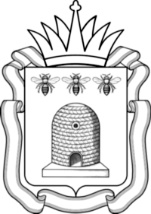 МИНИСТЕРСТВО ОБРАЗОВАНИЯ И НАУКИТАМБОВСКОЙ ОБЛАСТИП Р И К А З29.11.2023									№3290						г. ТамбовО проведении областного конкурса детского фото и видеотворчества«Взгляд»В соответствии с календарём областных массовых мероприятий с обучающимися на 2024 год, в целях выявления, развития 
способностей и талантов у детей и молодёжи в области 
фото и видео творчества, а также научно-технического творчества приказываю:1. Тамбовскому областному государственному бюджетному образовательному учреждению дополнительного образования «Центр развития творчества детей и юношества» (Долгий) провести с 1 декабря 
2023 года по 15 апреля 2024 года областной конкурс детского фото и видеотворчества «Взгляд» (далее – Конкурс).2. Утвердить положение о Конкурсе (приложение № 1).3. Утвердить состав регионального организационного комитета Конкурса (приложение № 2).4. Рекомендовать руководителям органов местного самоуправления, осуществляющих управление в сфере образования, подведомственных организаций:4.1. обеспечить участие обучающихся в Конкурсе;4.2. разместить информацию о Конкурсе на информационных ресурсах (сайтах) образовательных организаций муниципалитета и организаций, подведомственных министерству образования и науки области.И.о. министра образования и науки Тамбовской	области		                                      Н.В. МордовкинаПоложениеоб областном конкурсе детского фото и видеотворчества«Взгляд»1. Общие положения1.1. Настоящее положение определяет порядок организации 
и проведения, условия участия и требования к конкурсным работам, критерии и параметры оценки конкурсных работ, порядок определения победителей и призёров областного конкурса детского фото и видеотворчества «Взгляд» (далее – Конкурс).1.2. Организатором регионального этапа Конкурса является министерство образования и науки области. 1.3. Координатор Конкурса – Тамбовское областное государственное бюджетное образовательное учреждение дополнительного образования «Центр развития творчества детей и юношества» (далее – Центр), осуществляющий организационно-методическое сопровождение при участии автономной некоммерческой организации «Академия дополнительного образования и культурного просвещения». 1.4. Информация о Конкурсе размещена на официальной странице https://talant.68edu.ru/взгляд/.2. Цель и задачи Конкурса2.1. Цель:выявление, развитие способностей и талантов у детей и молодёжи 
в области видео, фотоискусства и научно-технического творчества2.2. Задачисовершенствование и развитие детского видеотворчества;создание условий для реализации творческого потенциала учащихся и для усвоения практических навыков работы с фотографией;воспитание высокого художественного вкуса детей средствами фотоискусства и видеотворчества;содействие развитию у учащихся способностей к техническому творчеству;выявление и поддержка талантливых детей.3. Руководство проведением Конкурса3.1. Для организации и проведения Конкурса создаётся региональный организационный комитет (далее – Оргкомитет). 3.1.1. Оргкомитет выполняет следующие функции:организует проведение Конкурса в соответствии с настоящим Положением;назначает регионального куратора Конкурса;формирует состав жюри Конкурса;утверждает итоговый протокол по результатам Конкурса;обеспечивает информационное сопровождение Конкурса.3.1.2. Региональный куратор Конкурса выполняет следующие функции:сопровождает организационную часть проведения регионального этапа Конкурса;организует приём и регистрацию конкурсной документации;готовит отчётную документацию по итогам проведения Конкурса;формирует пакет документов победителей и призёров Конкурса для участия в федеральном этапе (протокол, заявки).3.3. Оргкомитет оставляет за собой право в одностороннем порядке:вносить изменения и дополнения к настоящему Положению со своевременным информированием об этих изменениях и дополнениях на странице Конкурса https://talant.68edu.ru/взгляд/. отказать учащемуся в участии в Конкурсе, если информация 
в сопроводительных документах будет признана недостоверной или неполной;использовать в некоммерческих целях фото и видеоматериалы выступлений конкурсантов для освещения в публичном пространстве и 
в информационных материалах, в том числе для размещения в сети Интернет на сайте Центра, региональном портале дополнительного образования детей Тамбовской области и в социальных сетях.3.4. Жюри выполняет следующие функции:оценивает конкурсные работы по возрастным категориям;определяет победителей и призёров Конкурса по каждой номинации;оформляет итоговый протокол по результатам Конкурса;представляет протокол для утверждения в Оргкомитет.3.5. Жюри имеет право присуждать не все призовые места. При равном количестве голосов председатель жюри имеет право решающего голоса.3.6. Решение жюри является окончательным и изменению, обжалованию и пересмотру не подлежит.3.7. Жюри и Оргкомитет не имеют права разглашать результаты Конкурса до официальной даты подведения итогов.4. Участники Конкурса, возрастные группы4.1. В Конкурсе могут принять участие обучающиеся образовательных организаций общего образования, среднего профессионального и дополнительного образования детей, а также социально-ориентированных некоммерческих организаций – победители (первое место) муниципального этапа Конкурса. 4.2. В Конкурсе допускается индивидуальное и коллективное участие.5. Номинации и возрастные категории Конкурса5.1. В Конкурсе принимают участие обучающиеся 2-х возрастных категорий:7 - 13 лет;14 - 18 лет. 5.2. Номинации Конкурса:	по направлению фототворчества:«Анималистика» (фотографии животных);«Архитектура и интерьер»;«Макро»;«Пейзаж»;«Портрет»;по направлению видеотворчества:«Анимационное искусство»;«Документальный экран»;«Игровое кино»;«Научное кино».6. Порядок и условия проведения Конкурса6.1. Конкурс проводится в два этапа:муниципальный этап – с 11 декабря 2023 года по 13 февраля 2024 года.областной (заочный) этап – с 20 февраля по 30 апреля 2024 года.6.2. Для участия в Конкурсе в период с 13 по 20 февраля 2024 года (включительно) кураторам необходимо на странице https://talant.68edu.ru/взгляд/:заполнить цифровой отчёт о проведении муниципального этапа и прикрепить протоколы заседания жюри (активная ссылка «Заполнить муниципальный отчёт»);зарегистрировать заявки победителей муниципального этапа Конкурса 
в соответствии с номинацией и возрастной категорией (активная ссылка «Подать заявки»);к заявке прикрепляется скан-копия согласия на обработку персональных данных участника (приложение 1 к Положению) и указывается ссылка на конкурсную работу, размещённую в сети Интернет согласно п.7.5. (ссылка должна быть активной в течение года с момента размещения);с методическими видео-рекомендациями по заполнению цифрового отчёта о проведении муниципального этапа Конкурса, а также по регистрации электронных заявок участников областного этапа можно познакомиться на странице Конкурса (активная ссылка «Рекомендации по заполнению заявок»).6.3. Количество участников от муниципалитета в каждой номинации и возрастной категории Конкурса должно строго соответствовать квоте: город Тамбов: до трёх участников (дипломанты первой, второй и третьей степени муниципального этапа);город Мичуринск: до двух участников (дипломанты первой и второй степени муниципального этапа);иные муниципальные образования: по одному участнику (дипломанты первой степени муниципального этапа);учреждения областного подчинения: по одному участнику.6.4. Итоги Конкурса будут подведены в период с 1 по 7 апреля 2024 года и размещены на странице конкурса.6.5. По вопросам организации и проведения Конкурса обращаться по телефону: 8(4752) 42-95-20, e-mail: rimc68@yandex.ru, Бегинина Светлана Анатольевна, заведующий отделом.7. Требования к конкурсным работам7.1. Направление фототворчества:7.1.1. Могут быть представлены фотографии любого жанра и творческого решения, отвечающие целям и задачам Конкурса. В каждой номинации и возрастной группе от каждого участника принимаются не более одной фотографии. 7.1.2. Фотографии необходимо выполнить в формате JPEG, JPG цветовая модель RGB, разрешением 300 dpi, разместить в сети Интернет согласно п. 7.5.7.1.3. Работы должны быть выполнены в текущем учебном году.7.2. Направление видеотворчества:7.2.1. Могут быть представлены фильмы любого жанра и творческого решения, отвечающие целям и задачам Конкурса. От каждого объединения киновидеолюбителей и участника принимаются не более 4 фильмов
(1 фильм – 1 номинация) от каждой возрастной группы. 7.2.2. В представленной конкурсной работе должны отсутствовать: сцены и сюжеты, оскорбляющие чувства верующих разных религий и конфессий; сцены жестокости и насилия; сюжеты и кадры, рекламирующие и пропагандирующие человеческие пороки.7.2.3. Фильм должен быть снят не более двух лет назад.7.2.4. Хронометраж – не более 20 минут.7.3. Ответственность за соблюдение авторских прав конкурсной работы несет участник, представивший работу на Конкурс.7.4. На Конкурс не принимаются работы в случаях, если: содержание представленной работы не соответствует тематике 
и требованиям Конкурса, не выполняются условия п.7.2.2;представленная работа получала одно из призовых мест на конкурсах регионального и всероссийского уровня (в том числе региональных, областных этапах).Категорически запрещается присылать на конкурс работы
заимствованные и ранее размещённые в сети Интернет.7.5. Конкурсные работы должны быть размещены на платформе Дзен, видеохостинге Rutube, в облаке мail.ru, на Яндекс диске (по выбору).8. Критерии оценки8.1. По направлению фототворчества:художественный уровень фотографии (0-10 баллов);оригинальность авторской идеи (0-10 баллов);техническое качество исполнения (0-10 баллов);оправданность применения компьютерных средств обработки изображения (0-10 баллов).Максимальное количество – 40 баллов.8.2. По направлению видеотворчества:соответствие творческой работы номинации (0-10 баллов);соответствие этическим нормам (0-10 баллов);оригинальность идеи сценария, проработка характеров и сценарных ходов (0-10 баллов);воплощение авторского замысла и целостность восприятия произведения (0-10 баллов);операторское воплощение замысла режиссёра, органичность композиционного, светового и цветового решения построения кадра 
(0-10 баллов);достоверность раскрытия образа, эмоциональное восприятие (0-10 баллов);оригинальность и оправданность использования технических средств и спецэффектов при раскрытии авторского замысла (0-10 баллов);законченность сюжета (0-10 баллов).Максимальное количество – 80 баллов.9. Подведение итогов и награждение5.1. Победители и призёры Конкурса в каждой номинации и возрастной категории награждаются дипломами I, II, III степени министерства образования и науки Тамбовской области.5.2. Материалы победителей и призёров Конкурса размещаются на официальной странице Конкурса (https://talant.68edu.ru/взгляд/).5.3. Материалы победителей (диплом I степени) направляются на федеральный (заочный) этап Всероссийских конкурсов, входящих в перечень олимпиад и иных интеллектуальных и (или) творческих конкурсов, мероприятий на 2023/24 учебный год, утверждённый приказом Минпросвещения России от 31 августа 2023 года №643, а также Федеральному центру технического творчества учащихся федерального государственного бюджетного образовательного учреждения высшего образования «Московский государственный технологический университет «СТАНКИН». 5.4. Для участия в отборочном (заочном) туре федерального этапа Большого всероссийского фестиваля детского и юношеского творчества, 
в том числе для детей с ограниченными возможностями здоровья, в срок 
до 1 июня 2024 года руководители конкурсантов-победителей в соответствии с инструкциями на платформе https://grandfestival.vcht.center/ подают заявку и конкурсные материалы. https://cloud.mail.ru/public/R5SB/NXoiYGfH7 ссылка на положение фото конкурсаhttps://cloud.mail.ru/public/H8mw/Hu2W1CxAj ссылка на положение видео конкурсаПРИЛОЖЕНИЕ № 1 к ПОЛОЖЕНИЮСОГЛАСИЕ 
НА ОБРАБОТКУ ПЕРСОНАЛЬНЫХ ДАННЫХ СОВЕРШЕННОЛЕТНЕГОЯ, _____________________________________________________________________,(ФИО педагога или совершеннолетнего ребёнка)зарегистрированный (-ая) по адресу: ___________________________________________________________________________________________________________________________(адрес места регистрации)наименование документа, удостоверяющего личность ___________ серия ____ №________________ выдан ______________________________________________________________________________________________________________________________________________________________________________________________________________,(когда и кем выдан)даю своё согласие на обработку персональных данных министерству образования и науки Тамбовской области, расположенному по адресу: г.Тамбов, ул. Советская, 108, Тамбовскому областному государственному бюджетному образовательному учреждению дополнительного образования «Центр развития творчества детей и юношества», расположенному по адресу: г.Тамбов, ул. Сергея Рахманинова, д.3 Б (далее – Операторы), а именно: фамилия, имя, отчество; дата рождения; тип и данные (серия, номер, когда и кем выдан) документа, удостоверяющего личность; адрес места жительства (регистрации), номер сертификата дополнительного образования.Я даю согласие на использование персональных данных исключительно в целях персонального учёта учащихся; психолого-педагогического сопровождения (диагностики, консультирования); мониторинга и достижений учащихся; создания банка данных о способных и одарённых детях.Настоящее согласие предоставляется мной на осуществление действий 
в отношении персональных данных, которые необходимы для достижения указанных выше целей, включая (без ограничения) сбор, систематизацию, накопление, хранение, уточнение (обновление, изменение), использование, обезличивание, блокирование, передачу персональных данных, включение персональных данных в общедоступные источники (справочники, энциклопедии способных и одарённых детей, публикация в СМИ), в том числе публикацию в сети Интернет и размещение на информационных стендах следующих сведений: фамилия, имя, отчество, биометрические данные (фото и видео изображения), факт участия в конкурсах, соревнованиях, и прочих учебных, творческих и спортивных мероприятиях, о полученных грамотах, благодарностях, дипломах (в том числе их фотографий и копий), а также осуществление любых иных действий, предусмотренных действующим законодательством РФ. Я проинформирован(-а), что Операторы гарантируют обработку моих персональных данных в соответствии с действующим законодательством РФ как неавтоматизированным, так и автоматизированным способами.Данное согласие действует весь период участия совершеннолетнего в областном конкурсе детского фото и видеотворчества «Взгляд», а также на срок, обусловленный архивным законодательством. Данное согласие может быть отозвано в любой момент по моему письменному заявлению. «____» ___________ 202__ г.                                     _____________ /____________________/                                                                      Подпись                  Расшифровка подписиВ соответствии со ст. 5 ФЗ «Об обработке персональных данных» от 27.07.2006 №152-ФЗ (в ред. Федеральных законов от 25.11.2009 N 266-ФЗ, … , от 02.07.2021 N 331-ФЗ, от 14.07.2022 N 266-ФЗ)СОГЛАСИЕ РОДИТЕЛЯ (ЗАКОННОГО ПРЕДСТАВИТЕЛЯ)
НА ОБРАБОТКУ ПЕРСОНАЛЬНЫХ ДАННЫХ НЕСОВЕРШЕННОЛЕТНЕГОЯ, ___________________________________________________________________________________,(ФИО родителя или законного представителя)зарегистрированный(-ая) по адресу: ___________________________________________________________________________________________________________________________________________________________(адрес места регистрации)наименование документа, удостоверяющего личность ___________ серия ____ №_____________________ выдан ___________________________________________________________________________________________________________________________________________________________________________________,(когда и кем выдан)являясь родителем (законным представителем) несовершеннолетнего _____________________________________________________________________________________________,(ФИО несовершеннолетнего)зарегистрированного по адресу: ______________________________________________________________________________________________________________________________________________________________,(адрес места регистрации несовершеннолетнего)на основании _________________________________________________________________________________,(указать вид документа, подтверждающего полномочие действовать в интересах несовершеннолетнего (паспорт; в случае опекунства указать реквизиты документа, на основании которого осуществляется опека или попечительство, а в случае удостоверения личности, документом, заменяющим паспорт, вписать реквизиты свидетельства о рождении несовершеннолетнего)даю своё согласие на обработку персональных данных родителя (законного представителя) министерству образования и науки Тамбовской области, расположенному по адресу: г.Тамбов, ул. Советская, 108, Тамбовскому областному государственному бюджетному образовательному учреждению дополнительного образования «Центр развития творчества детей и юношества», расположенному по адресу: г.Тамбов, ул. Сергея Рахманинова, д.3 Б (далее – Операторы), а именно: фамилия, имя, отчество; тип и данные (серия, номер, когда и кем выдан) документа, удостоверяющего личность; адрес места жительства (регистрации), и персональных данных несовершеннолетнего учащегося, а именно: фамилия, имя, отчество; дата рождения; адрес места жительства (регистрации); тип и данные (серия, номер, когда и кем выдан) документа, удостоверяющего личность; номер сертификата дополнительного образования.Я даю согласие на использование персональных данных исключительно в целях персонального учёта учащихся; психолого-педагогического сопровождения (диагностики, консультирования); мониторинга и достижений учащихся; создания банка данных о способных и одарённых детях.Настоящее согласие предоставляется мной на осуществление действий в отношении персональных данных, которые необходимы для достижения указанных выше целей, включая (без ограничения) сбор, систематизацию, накопление, хранение, уточнение (обновление, изменение), использование, обезличивание, блокирование, передачу персональных данных, включение персональных данных в общедоступные источники (справочники, энциклопедии способных и одарённых детей, публикация в СМИ), в том числе публикацию в сети Интернет и размещение на информационных стендах следующих сведений учащегося: фамилия, имя, отчество, биометрические данные (фото и видео изображения), а также осуществление любых иных действий, предусмотренных действующим законодательством РФ. Я проинформирован(-а), что Операторы гарантируют обработку персональных данных в соответствии с действующим законодательством РФ как неавтоматизированным, так и автоматизированным способами.Данное согласие действует весь период участия несовершеннолетнего в областном конкурсе детского фото и видеотворчества «Взгляд», а также на срок, обусловленный архивным законодательством.Данное согласие может быть отозвано в любой момент по моему письменному заявлению. Я подтверждаю, что, давая такое согласие, я действую по собственной воле и в интересах несовершеннолетнего.«____» ___________ 202__ г.                                                                          _____________ /_________________/                                                                                                    Подпись     Расшифровка подписиВ соответствии со ст. 5 ФЗ «Об обработке персональных данных» от 27.07.2006 №152-ФЗ (в ред. Федеральных законов от 25.11.2009 N 266-ФЗ, … , от 02.07.2021 N 331-ФЗ, от 14.07.2022 N 266-ФЗ)Состав организационного комитетаобластного конкурса детского фото и видеотворчества«Взгляд»1. Трунов Дмитрий Васильевич, начальник отдела дополнительного образования и воспитания управления дополнительного образования, воспитания, социализации и государственной поддержки детей министерства образования и науки Тамбовской области.2. Маштак Елена Николаевна, консультант отдела дополнительного образования и воспитания управления дополнительного образования, воспитания, социализации и государственной поддержки детей министерства образования и науки Тамбовской области.3. Долгий Иван Анатольевич, директор Тамбовского областного государственного бюджетного образовательного учреждения дополнительного образования «Центр развития творчества детей и юношества».4. Черкасова Майя Владимировна, заместитель директора Тамбовского областного государственного бюджетного образовательного учреждения дополнительного образования «Центр развития творчества детей 
и юношества».5. Бегинина Светлана Анатольевна, заведующий отделом Тамбовского областного государственного бюджетного образовательного учреждения дополнительного образования «Центр развития творчества детей 
и юношества».И.о. начальника отдела дополнительного образования и воспитания управления дополнительного образования, воспитания, социализации и государственной поддержки детей Министерства образования и науки Тамбовской области_______________ А.С. ГречишниковаРассылка:Д.В.Трунов – 1 экз.ТОГБОУ ДО ЦРТДЮ – 1 экз.ТОГБОУ КШ «Многопрофильный кадетский корпус имени Л.С. Дёмина» – 1 экз.ТОГАОУ «Мичуринский лицей» – 1 экз.МОУО – 30 экз.На сайтПРИЛОЖЕНИЕ № 1УТВЕРЖДЕНОприказом министерства образованияи науки областиот ______ № _________ПРИЛОЖЕНИЕ № 2УТВЕРЖДЕНприказом министерства образованияи науки Тамбовской областиот ________________ № _________